Республика КарелияСовет  Эссойльского сельского поселенияXXXV сессия III созываРЕШЕНИЕ от 14 июня 2016  года					             	               № 18          « Об утверждении Положения о порядке подготовки и утверждения документации по планировке территорииЭссойльского сельского поселения»	Руководствуясь ст.11.3 Земельного Кодекса Российской Федерации, ст.43, 45 Градостроительного кодекса Российской Федерации, Уставом Эссойльского сельского поселения, Совет  Эссойльского сельского поселения, РЕШИЛ:1. Утвердить Положение о порядке подготовки и утверждения документации по планировке территорий Эссойльского сельского поселения (приложение №1 к решению).2. Обнародовать настоящее решение на официальном сайте Эссойльского сельского поселения.3. Настоящее решение вступает с силу  не ранее чем по истечении 1 месяца со дня его официального опубликования.Председатель СоветаЭссойльского сельского поселения    -                                                                С.Н.Всеволодова.Глава Эссойльского сельского поселения    -                                                      А.И.Ореханов.________________________________________________________________________________Разослать: дело – 1, для обнародования - 2.Приложение №1 к решению Совета Эссойльскогосельского поселения от 14 июня 2016 года №18ПОЛОЖЕНИЕО ПОРЯДКЕ ПОДГОТОВКИ И УТВЕРЖДЕНИЯ ДОКУМЕНТАЦИИПО ПЛАНИРОВКЕ ТЕРРИТОРИИ ЭССОЙЛЬСКОГО СЕЛЬСКОГО ПОСЕЛЕНИЯ1. Настоящее Положение разработано в целях реализации полномочий Эссойльского сельского поселения в соответствии с Земельным Кодексом Российской Федерации, Градостроительным кодексом Российской Федерации, Уставом Эссойльского сельского поселения.2. Настоящее Положение регламентирует процесс подготовки и утверждения документации по планировке территории в Эссойльском сельском поселении на основании Генерального плана Эссойльского сельского поселения и Правил землепользования и застройки Эссойльского сельского поселения.3. Решение об утверждении документации по планировке территории принимается Главой Эссойльского сельского поселения по инициативе:- Администрации Эссойльского сельского поселения;- физических и юридических лиц (заинтересованные лица могут обратиться в письменной форме в  Администрацию Эссойльского сельского поселения с предложением выступить заказчиком документации по планировке территории).4. В случае разработки документации по планировке территории по инициативе Администрации Эссойльского сельского поселения финансирование работ осуществляется за счет средств бюджета Эссойльского сельского поселения. При разработке документации по планировке территории по инициативе физических и юридических лиц, заинтересованных в подготовке документации, финансирование производится за счет собственных средств заинтересованных лиц.5. Распоряжение Администрации Эссойльского сельского поселения о подготовке документации по планировке территории подлежит обязательному обнародованию на официальном сайте Эссойльского сельского поселения.6. Выполнение проекта планировки, проекта межевания территории осуществляется на бумажном и электронном носителях, при этом электронный формат должен быть актуален на момент выполнения проекта планировки, проектам межевания территории.7. Проект межевания территории включает в себя чертежи межевания территории, на которых отображаются:   1) красные линии, утвержденные в составе проекта планировки территории;   2) линии отступа от красных линий в целях определения места допустимого размещения зданий, строений, сооружений;   3) границы застроенных земельных участков, в том числе границы земельных участков, на которых расположены линейные объекты;   4) границы формируемых земельных участков, планируемых для предоставления физическим и юридическим лицам для строительства;             5) границы земельных участков, предназначенных для размещения объектов капитального строительства федерального, регионального или местного значения;   6) границы территорий объектов культурного наследия;   7) границы зон с особыми условиями использования территорий;8) границы зон действия публичных сервитутов.8. Документация по планировке территории подлежит обязательному рассмотрению на публичных слушаниях.  В целях соблюдения права человека на благоприятные условия жизнедеятельности, прав и законных интересов правообладателей земельных участков и объектов капитального строительства публичные слушания по проектам планировки территории и проектам межевания территории проводятся с участием граждан, проживающих на территории, применительно к которой осуществляется подготовка проекта ее планировки и проекта ее межевания, правообладателей земельных участков и объектов капитального строительства, расположенных на указанной территории, лиц, законные интересы которых могут быть нарушены в связи с реализацией таких проектов.9. Публичные слушания проводятся в соответствии с Градостроительным кодексом Российской Федерации, Уставом Эссойльского сельского поселения и Положением о порядке организации и проведения публичных слушаний на территории Эссойльского сельского поселения, утвержденным решением Совета Эссойльского сельского поселения. 10. Заключение о результатах публичных слушаний по проектам планировки и проектам межевания подлежит обнародованию на официальном сайте Администрации Эссойльского сельского поселения.11. В течение 15 дней со дня проведения публичных слушаний Администрация Эссойльского сельского поселения направляет Главе Эссойльского сельского поселения документацию по планировке территории, проектам межевания территории, протокол, заключение о результатах публичных слушаний.12. Глава Эссойльского сельского поселения с учетом протокола публичных слушаний по документации по планировке территории, проектам межевания территории, заключения об их результатах, принимает решение об утверждении документации по планировке территории, проектам межевания территории или об их отклонении и направлении в Администрацию Эссойльского сельского поселения на доработку.13. Утвержденная документация по планировке территорий (проекты планировки территории и проекты межевания территории) подлежат официальному обнародованию в течение 7 дней со дня утверждения указанной документации.14. На основании документации по планировке территории, утвержденной Главой Эссойльского сельского поселения, Совет Эссойльского сельского поселения вносит изменения в Правила землепользования и застройки Эссойльского сельского поселения в части уточнения установленных градостроительным регламентом предельных параметров разрешенного строительства и реконструкции объектов капитального строительства местного значения.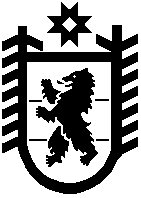 